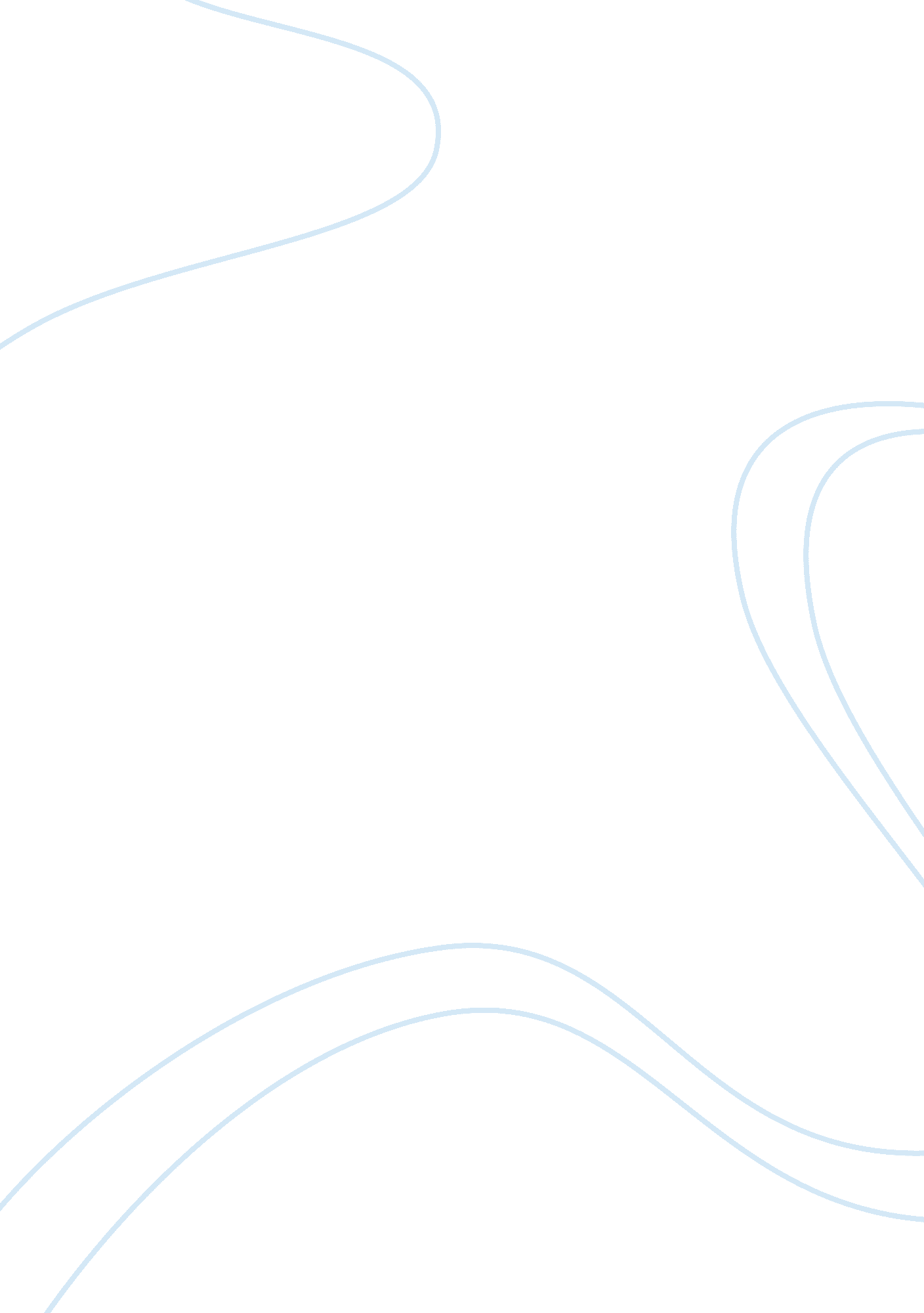 Attendance monitoring system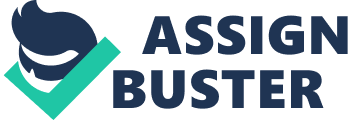 Purpose The implementation plan has been developed to support the strategic plan of the Attendance Monitoring System. The implementation plan will be amended and updated as new actions are introduced and as developments are implemented to the system. The system tracks the performance of employees regarding their attendance on a daily basis. 1. 2System Overview Attendance Monitoring System provides a foolproof solution using fingerprint authentication with the use of a Barcode Scanner for input and affiliated with payroll system and human resource development system and provides efficient reports of the company.. The system records details such as arrival and departure of employees besides monitoring their attendance on a daily basis. 1. 2. 1System Description Attendance Monitoring System takes input in a barcode scanner to collect and process data. Attendance monitoring system will provide the needed data for the payroll system for the deductions of the employee to be process. It provides reports of the DTR, the absences, and the leave of the employee. 1. 2. 2System Organization Attendance Monitoring System has a barcode scanner that takes the input of the employee in barcode id. The system will monitor the daily, monthly, yearly record of the employee’s absences, leaves, and DTR. It computes for the late of the employee for the deductions. 1. 3Project References •http://www. digitscorp. com/insight/attendance-and-time-monitoring-system. html •http://www. bioenable. co. in/fingerprints_software_development_kit. htm 